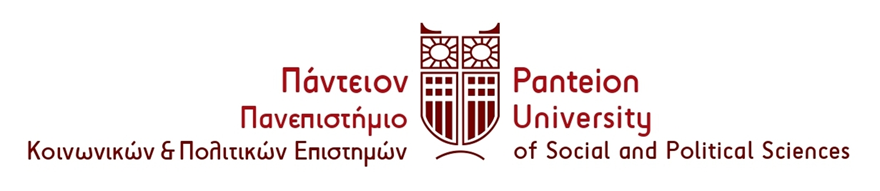 ΣΧΟΛΗ ΚΟΙΝΩΝΙΚΩΝ ΕΠΙΣΤΗΜΩΝ ΤΜΗΜΑ ΚΟΙΝΩΝΙΟΛΟΓΙΑΣ								Αθήνα, 3 Νοεμβρίου 2022 Α Ν Α Κ Ο Ι Ν Ω Σ ΗΓΙΑ ΤΗΝ ΤΕΛΕΤΗ ΑΠΟΦΟΙΤΗΣΗΣ ΤΩΝ ΠΤΥΧΙΟΥΧΩΝ ΤΟΥΠΜΣ «ΚΟΙΝΩΝΙΟΛΟΓΙΑ»ΑΝΑΚΟΙΝΩΣΗΑνακοινώνεται ότι η Τελετή Αποφοίτησης των πτυχιούχων του Προγράμματος Μεταπτυχιακών Σπουδών «Κοινωνιολογία» του Τμήματος  Κοινωνιολογίας θα πραγματοποιηθεί την Τρίτη 22/11/2022 και ώρα από 10:30 μ.μ., στην αίθουσα τελετών του Πανεπιστημίου (ισόγειο κεντρικού κτιρίου διοίκησης) Η τελετή αποφοίτησης ΔΕΝ είναι υποχρεωτική και όσοι δεν προσέλθουν, δεν υποχρεούνται να έρθουν σε επόμενη ορκωμοσία.Οι απόφοιτοι θα ΠΡΕΠΕΙ ΝΑ προσέλθουν τουλάχιστον μισή  ώρα πριν την έναρξη της Τελετής με την αστυνομική τους ταυτότητα για ταυτοποίηση των στοιχείων τους.Η χρήση μάσκας δεν είναι υποχρεωτική, αλλά επιθυμητή λόγω του συνωστισμού.Δεν προβλέπεται ένδυση με Τήβεννο.Απαγορεύεται η χρήση τρικς και χαρτοπολέμου στην Αίθουσα Τελετών ή στον Κήπο του Πανεπιστημίου. Σας παρακαλούμε να σεβαστείτε την καθαριότητα του χώρου εντός και εκτός του κτιρίου.Αναλυτικά οι ορκισθέντεςΏρα: 10:30Αναλυτικά οι ορκισθέντεςΏρα: 12:001ΑΓΓΕΛΟΠΟΥΛΟΣΓΕΩΡΓΙΟΣ2ΒΑΣΙΛΕΙΑΔΗΜΑΙΡΗ3ΒΑΣΙΛΟΠΟΥΛΟΥΧΡΙΣΤΙΝΑ4ΒΑΤΙΚΙΩΤΗΣΙΩΑΝΝΗΣ5ΒΙΔΑΛΗΕΛΛΗ6ΒΛΑΧΟΔΗΜΟΥ ΠΑΡΑΣΚΕΥΗ7ΒΟΝΤΑΣΣΕΒΑΣΤΙΑΝΟΣ8ΓΑΔΗΣΔΗΜΗΤΡΙΟΣ9ΓΑΛΑΝΗΒΑΣΙΛΙΚΗ10ΓΕΩΡΓΟΠΟΥΛΟΥΑΝΑΣΤΑΣΙΑ11ΓΙΑΝΝΑΚΟΠΟΥΛΟΥΑΝΝΑ12ΓΙΑΤΡΑΑΝΑΣΤΑΣΙΑ13ΓΙΑΤΡΑΣ ΑΛΕΞΑΝΔΡΟΣ14ΓΙΟΥΜΟΥΚΗΣΔΗΜΗΤΡΙΟΣ15ΓΚΡΙΤΖΙΩΤΗΖΑΧΑΡΩ16ΔΕΛΗΚΑΝΙΔΗΕΛΕΝΗ17ΔΗΜΑΔΗΜΗΤΡΑ18ΔΙΑΜΑΝΤΗΣΙΩΑΝΝΗΣ19ΔΟΥΡΟΥ ΟΛΓΑ20ΕΥΣΤΑΘΙΟΥΓΕΩΡΓΙΟΣ21ΖΩΡΖΟΥΙΟΥΛΙΑΝΗ22ΘΕΟΔΩΡΟΥΚΩΝΣΤΑΝΤΙΝΟΣ23ΘΩΜΑΜΑΡΙΑΝΑ24ΚΑΛΛΙΓΑΣΒΑΣΙΛΕΙΟΣ25ΚΑΜΜΕΝΟΣΙΩΑΝΝΗΣ26ΚΑΡΑΒΑΣΙΛΗΙΩΑΝΝΑ27ΚΑΡΑΤΖΑΣΚΩΝΣΤΑΝΤΙΝΟΣ28ΚΑΣΙΜΑΤΗΣΜΑΡΙΝΟΣ29ΚΑΤΣΑΡΙΔΟΥΜΑΡΙΑ30ΚΑΤΣΙΓΙΑΝΝΗΣΒΑΣΙΛΕΙΟΣ31ΚΑΨΑΛΗΔΗΜΗΤΡΑ32ΚΟΥΡΑΒΑΝΑΣΝΙΚΟΛΑΟΣ33ΚΥΡΙΑΖΟΠΟΥΛΟΥΓΕΩΡΓΙΑ34ΜΑΖΗΜΑΡΙΑ35ΜΑΝΟΥΚΙΑΝΑΣΗΜΙΝΑ1ΜΑΥΡΕΑ ΜΑΡΙΑ2ΜΑΥΡΟΜΑΤΗΕΛΕΝΗ3ΜΕΝΕΓΑΚΗΟΛΓΑ4ΜΙΧΟΠΟΥΛΟΥΑΝΑΣΤΑΣΙΑ5ΜΠΑΣΤΑΝΗΚΑΛΛΙΟΠΗ6ΜΠΕΓΚΛΗΘΩΜΑΗ7ΜΠΙΣΜΠΙΚΗΑΘΗΝΑ8ΜΩΥΣΙΑΔΟΥΔΗΜΗΤΡΑ9ΝΙΚΟΛΑΟΥΚΩΝΣΤΑΝΤΙΝΑ10ΝΙΚΟΛΕΤΟΣΝΙΚΟΛΑΟΣ11ΝΤΟΤΑ ΑΝΔΡΟΝΙΚΗ ΠΑΝΑΓΙΩΤΑ ΠΑΡΑΣΚΕΥΗ12ΠΑΠΑΔΟΠΟΥΛΟΣΕΥΑΓΓΕΛΟΣ13ΠΑΠΑΪΩΑΝΝΟΥΟΔΥΣΣΕΑΣ14ΠΑΠΑΧΑΝΤΖΗΝΑΤΑΛΙΑ15ΠΑΠΠΑΕΛΕΝΗ16ΠΑΠΠΑΣΝΙΚΟΛΑΟΣ17ΠΑΡΑΣΤΑΤΙΔΟΥΧΡΙΣΤΙΑΝΝΑ18ΠΑΥΛΙΔΗΣΔΗΜΗΤΡΙΟΣ19ΡΕΤΖΑΙΕΝΚΕΛΕΝΤΑ20ΣΑΡΔΗΒΑΣΙΛΙΚΗ21ΣΤΑΪΚΟΥΑΓΓΕΛΙΚΗ22ΣΤΑΣΙΝΟΠΟΥΛΟΣΧΡΗΣΤΟΣ23ΣΤΑΣΙΝΟΣΚΩΝΣΤΑΝΤΙΝΟΣ24ΣΤΙΓΚΑΔΗΜΗΤΡΑ ΑΡΤΕΜΗΣΙΑ25ΤΑΜΠΑΚΗΙΩΑΝΝΑ26ΤΖΑΝΟΥΔΑΚΗΜΑΡΙΑ27ΤΟΥΤΟΥΝΑΕΙΡΗΝΗ28ΤΣΑΦΑΕΥΦΡΟΣΥΝΗ29ΤΣΙΛΙΜΙΓΚΡΑΕΥΑΓΓΕΛΙΑ30ΤΣΙΟΥΜΑΣΦΩΤΙΟΣ31ΤΣΙΠΟΛΙΤΗΣΓΕΩΡΓΙΟΣ32ΤΣΟΥΡΗΜΑΡΙΑ33ΦΩΤΙΟΥΜΑΡΙΝΑ34ΧΑΝΤΖΗΑΓΝΗ35ΧΡΙΣΤΟΠΟΥΛΟΥΣΟΦΙΑ